Dyrektor Sądu Okręgowego 		                                  Siedlce, dnia 22 września 2022 r.                       w  SiedlcachZnak sprawy: ZP-261-30/22                                                                                                                                                                                        Wszyscy uczestnicy postępowaniaINFORMACJAO WYBORZE OFERTYSkarb Państwa - Sąd Okręgowy w Siedlcach informuje, iż w postępowaniu o udzielenie zamówienia publicznego, o wartości szacunkowej nieprzekraczającej kwoty 130 000 zł netto, o której mowa w art. 2 ust. 1 pkt. 1 ustawy z dnia 11 września 2019 r. – Prawo zamówień publicznych (Dz. U z 2022 r., poz. 1710 ze zm.) na: „Przeglądy serwisowe, konserwację oraz usuwanie awarii central wentylacyjnych Swegon oraz agregatów skraplających Alpicair i Emicon zainstalowanych w budynku Sądu Okręgowego 
w Siedlcach przy ul. Sądowej 2”, dokonano wyboru najkorzystniejszej oferty. W postępowaniu wybrano ofertę nr 2 złożoną przez: Set projekt Piotr Urbanul. Capri 5 m.2002-762 WarszawaŁączna wartość brutto:  18 696,00 zł    UZASADNIENIE WYBORU:  Oferta w/w Wykonawcy odpowiada wszystkim wymaganiom Zamawiającego określonym w Zaproszeniu do złożenia oferty i została oceniona jako najkorzystniejsza 
w oparciu o podane kryterium wyboru, którym była najniższa cena. Wykonawca spełnia warunki udziału w postępowaniu oraz złożył ofertę z najniższą ceną ofertową brutto spośród wszystkich ofert niepodlegających odrzuceniu.  W postępowaniu odrzucono ofertę  Wykonawcy:ELZET KLIMA Sp. z o.o. Arynów 4605-300 Mińsk MazowieckiZgodnie z Rozdziałem XII ust. 1 Zaproszenia do złożenia oferty informacja o odrzuceniu oferty wraz z uzasadnieniem faktycznym i prawnym zostanie przesłana tylko Wykonawcom, którzy złożyli oferty w postępowaniu.  Poniżej przedstawiamy zbiorcze zestawienie wszystkich ofert złożonych w postępowaniu: Numer ofertyNazwa (firma) i adres WykonawcyŁączna wartość brutto  1.ELZET KLIMA Sp. z o.o. Arynów 4605-300 Mińsk Mazowiecki38 376,00 zł 2.Set projekt Piotr Urban                                                             ul. Capri 5 m.20                                                                       02-762 Warszawa18 696,00 zł 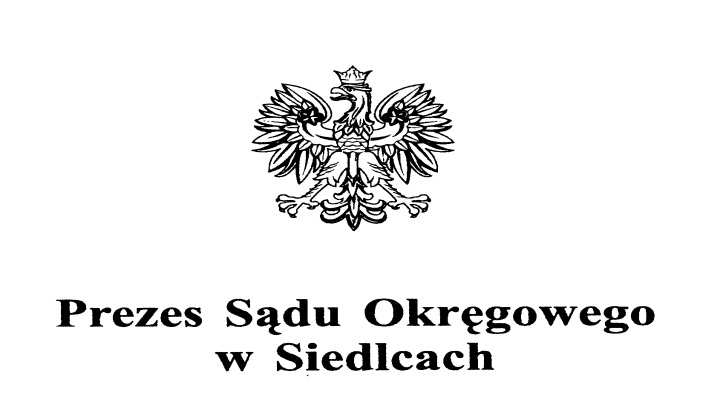 